Robert E. Wills Elementary SchoolFirst Grade Suggested Supply List 2016 – 2017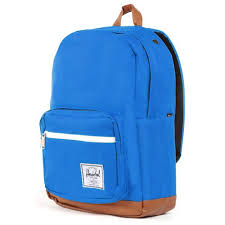 1 BackpackNo Wheels Permitted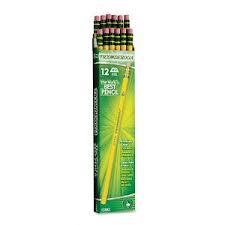  2 Packs #2 PencilsTiconderoga Preferred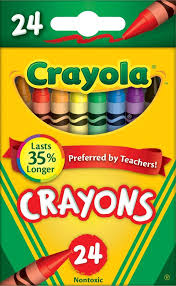 2 Boxes Crayons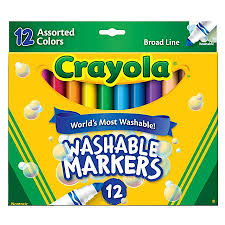 1 Pk Washable Markers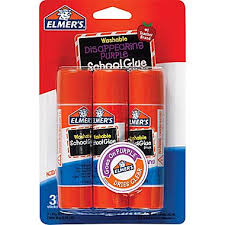 10 Glue Sticks or 5 Jumbo Glue Sticks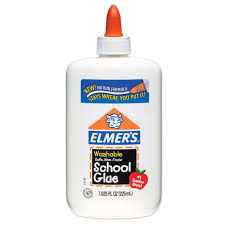 1 Bottle of Elmer’s Glue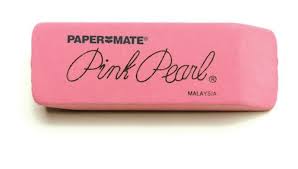 2 Wedge Erasers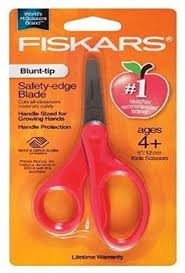 1 Pair ScissorsBlunt Tip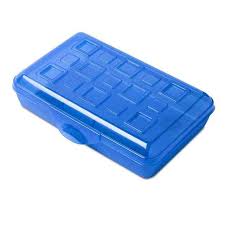 1 Plastic Pencil Box1 Pair Headphones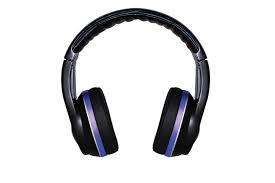 No Ear Buds, Please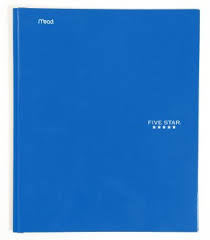 2 Sturdy Mead Pocket FoldersGreen & Blue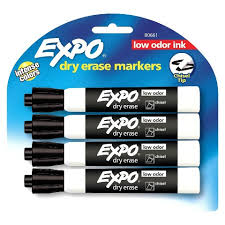 1 Pk Thick Black Expo Dry Erase Markers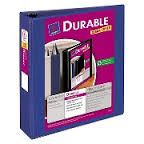 2    1” 3-Ring Avery Durable Clear View Binder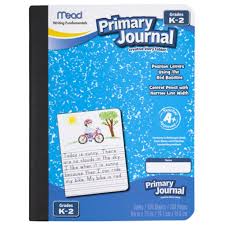 3 Primary Lined Composition Journals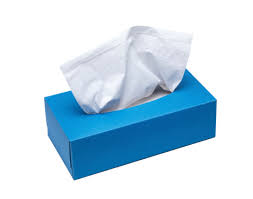 2 Boxes of Tissues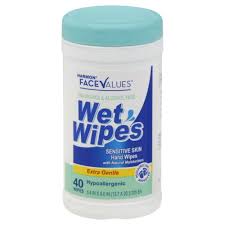 2 Wet Wipes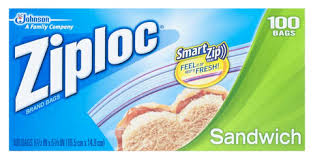 1 Box Ziploc Sandwich Size BagsBoys Only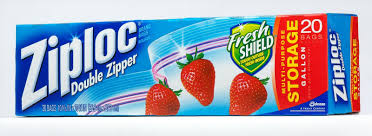 1 Box Ziploc Gallon Size BagsGirls Only 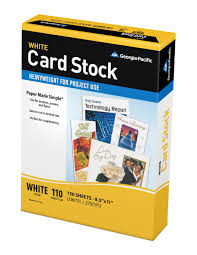 1 Ream of White Cardstock PaperBoys Only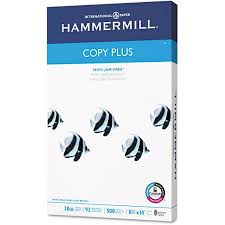 1 Ream of White Copy PaperGirls Only